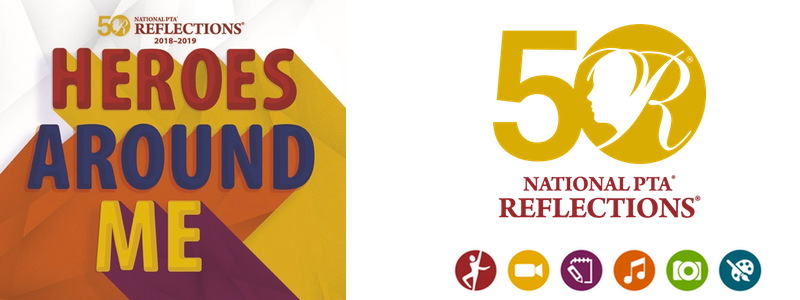 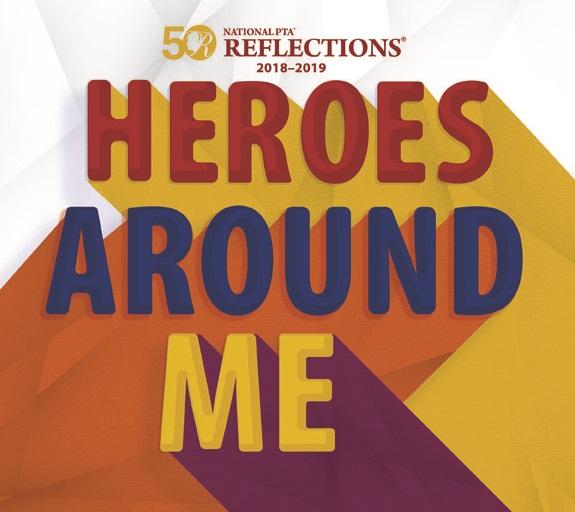 Reflections Student Entry FormDeadline to Enter is Friday, Oct. 5, 2018Ceremony Date is Oct. 25, 2018Student Name Teacher/GradeParent Name/PhoneParent EmailParent Permission:I give my child permission to participate in the PTA Reflections contest. I certify that this entry was completed by the student with no help from adults or other persons that would affect the creative integrity of the product. Category (circle):Visual Art     Photography    Dance Choreography     Literature    Video Production Musical Composition           Special ArtistTitle of Work (Required): ___________________________________________________ Artist Statement (Required): Communicate your inspiration for the work and how it relates to the theme “Heroes Around Me.” Your statement must contain at least one sentence, and not exceed 100 words. It can be typed and attached, handwritten on this sheet in the space below, or handwritten on a piece of paper and attached. 